Updated March 23, 2020Water Usage Chart 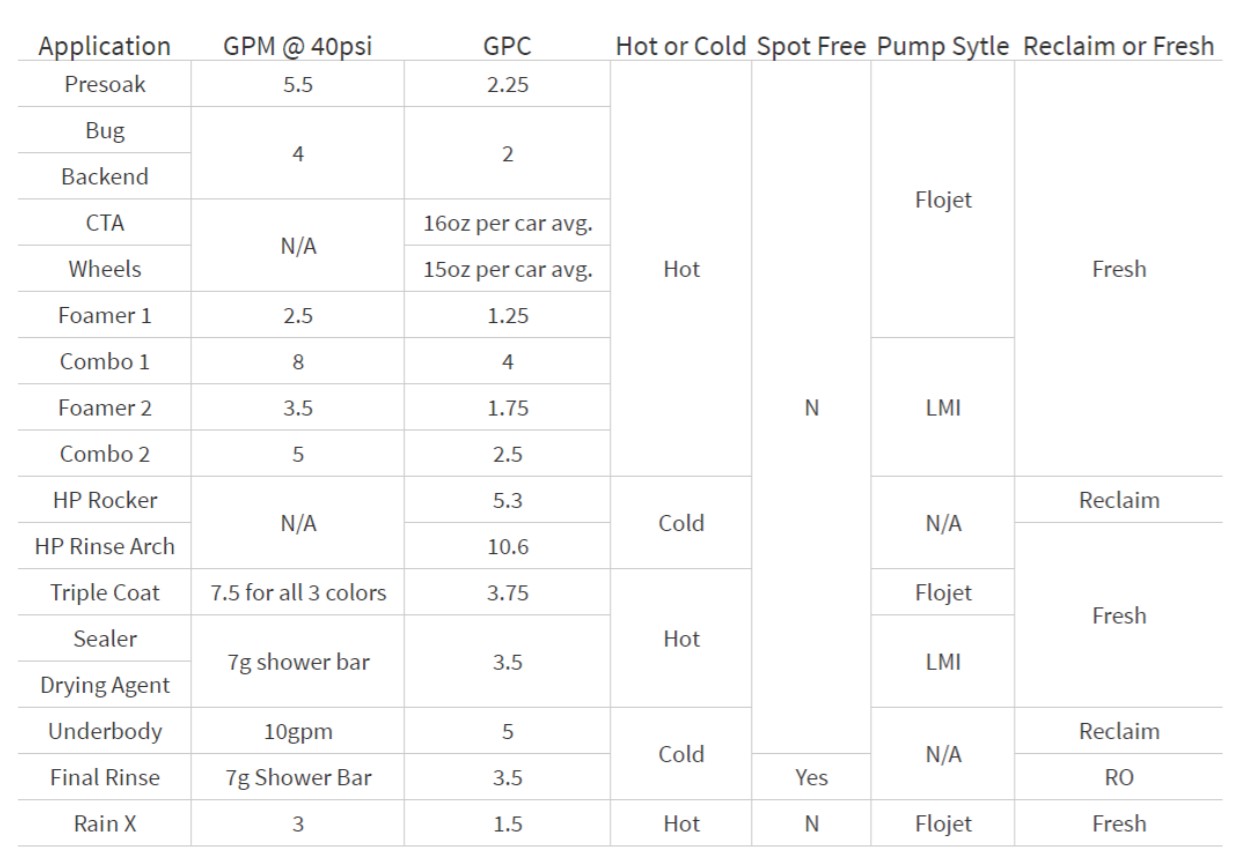 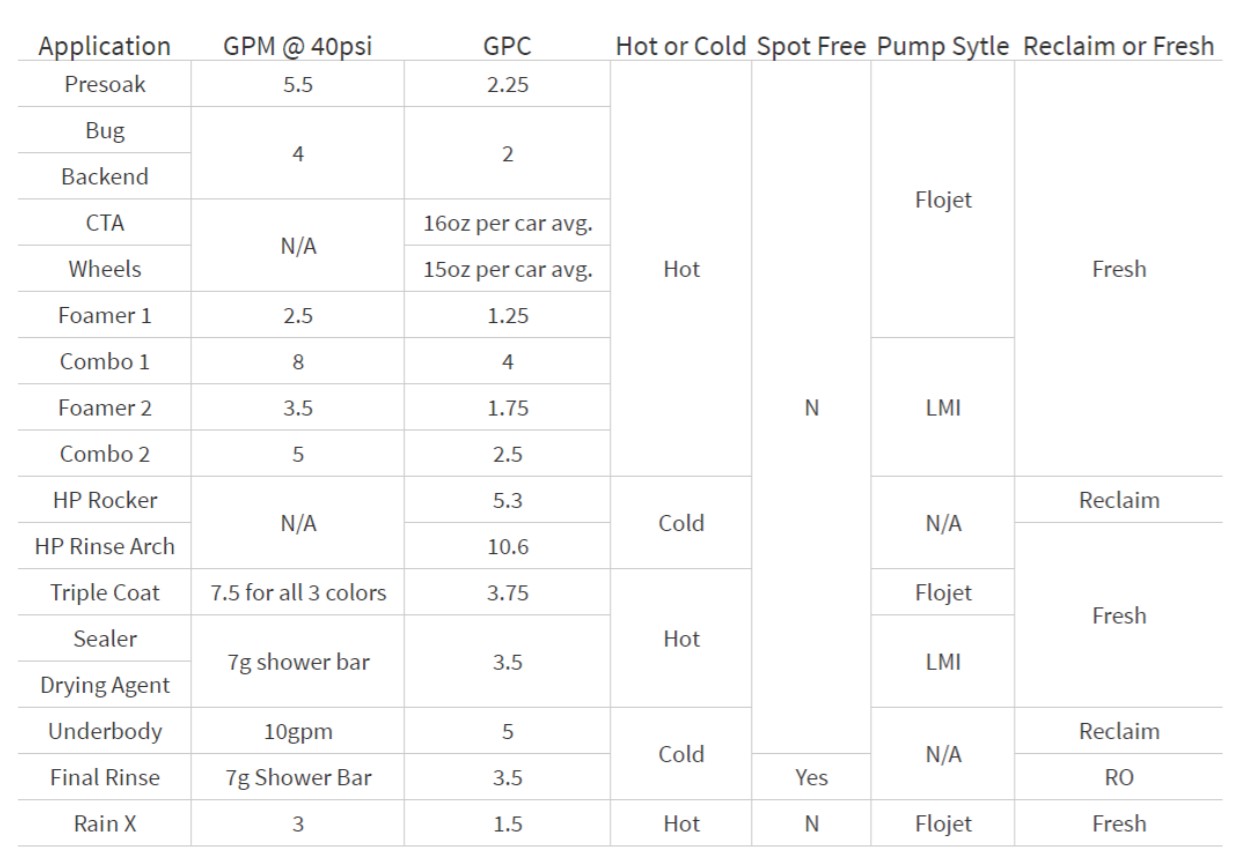 